Приложение 4Составить задачи по рисунку. Соединить схему решения задачи с рисунком. Записать решение задачи и ответ.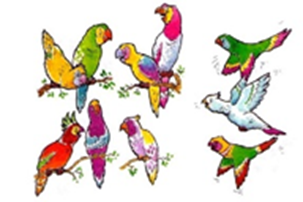 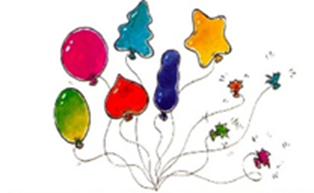 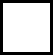 